Belügyminisztérium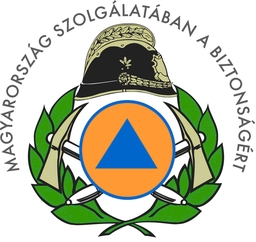 Országos Katasztrófavédelmi FőigazgatóságGazdasági Ellátó KözpontKéményseprő Ipari Igazgatóhelyettesi SzervezetPest  Megyei Ellátási Csoport   Ügyfélszolgálat: 1818TÁJÉKOZTATÓ2019. január elsejétől TURAtelepüléskéményseprőipari közszolgáltatója a katasztrófavédelem kéményseprőipari szervezete. Ezzel a változással a városban a lakossági tulajdonú ingatlanok és a társasházak égéstermék-elvezetőinek rendszeres felülvizsgálatát a katasztrófavédelem szakemberei végzik el. Továbbra is elengedhetetlen, hogy évente legalább egyszer mindenki ellenőriztesse a fűtőeszközét. Fűtési technológiától függetlenül komoly veszélyt jelenthet a készülékek szabálytalan kivitelezése, illetve a karbantartás és a rendszeres műszaki felülvizsgálat elmulasztása. A rendszeresen karbantartott fűtőeszköz nemcsak biztonságos, hanem gazdaságosabban is működtethető.A katasztrófavédelem az alábbi rövid útmutatóval igyekszik segíteni a lakosságot, ami tartalmazza a kéménysepréssel kapcsolatos legfontosabb tudnivalókat:Amennyiben családi házban él és a házba nincs bejegyezve gazdálkodó szervezet, akkor a kéményseprés ingyenes. A kéményseprő akkor jön, amikorra a kéménytulajdonos időpontot foglal. Ezt megteheti onlinea www.kemenysepres.katasztrofavedelem.huhonlap ügyfélszolgálati oldalán, az Időpontfoglalás elektronikus űrlap kitöltésével.. itt: http://kemenysepres.katasztrofavedelem.hu/ugyfelszolgalatTelefonon az előhívó nélkül, ingyenesen működő 1818-as számot hívják. (Rövid adatvédelmi információk után válasszák a 9-es, 1-es majd ismét az 1-es gombokkal az Időpontfoglalás menüt, ahol a bejelentkező ügyintéző, a hívó adatainak felvételével elindítja a vizsgálati időpont egyeztetési folyamatát. A katasztrófavédelem munkatársa visszahívja az ügyfelet, és megbeszélik az ellenőrzés napját és idejét.) Normál tarifával hívható számok: 06-70/641-8532, 06-70/667-9888,E-mailben, a levelet a kemenysepro.ugyfelszolgalat@katved.gov.hu címre küldve.Postai úton a BM OKF GEK részére címzetten, 1903 Budapest, Pf.: 314. címre küldve.Személyesena Pest Megyei Ellátási Csoport irodájában –2045 Törökbálint Raktárvárosi út 1. valamint 1165 Budapest Diósy Lajos u. 28. alatt–hétfőnként 8- hét többi munkanapján 8-14 óráig biztosított a személyes ügyintézés lehetősége.A külföldön tartózkodó állampolgárok a +36 (1) 550 1858 helyi díjszabással hívható telefonszámon érik el ügyfélszolgálatunkat.Amennyiben családi házban él és a házba be van jegyezve gazdálkodó szervezet, akkor a kéményseprést egy-, vagy kétévente kötelező megrendelni egy kéményseprőcégtől. A megrendelés gyakorisága attól függ, hogy milyen fűtőeszköz van a kéményhez csatlakoztatva. Ha a házban szilárd tüzelőanyaggal fűtenek, akkor évente, ha gázzal, akkor kétévente. A kéményseprésért fizetni kell. Az alábbi linken letölthető egy táblázat, amelyben ki lehet keresni, hogy az ország adott településén mely kéményseprőcégektől lehet megrendelni a munkát. itt: http://www.katasztrofavedelem.hu/letoltes/kemenysepres/Orszagos-nyilvtart-20180322.xlsAmennyiben társasházban él és a lakásba nincs bejegyezve gazdálkodó szervezet, akkor a kéményseprő értesítést követően magától fog érkezni és ingyenesen elvégzi a sormunkát.Amennyiben társasházban él és a lakásba be van jegyezve gazdálkodó szervezet, akkor a kéményseprő magától érkezik, de a munka díját ki kell fizetni. Ha a lakásnak saját kéménye van, akkor az egész munka díját, ha a lakás a társasház gyűjtőkéményére van csatlakoztatva, akkor a munka rá eső részét kell kifizetni, például egy tízlakásos társasház esetén a munkadíj egy tizedét. (a társasházak éves sormunkaterveit itt  - találja megyék szerinti bontásban: http://www.kemenysepres.hu/tevekenysegek/sormunkaterv_2018).A katasztrófavédelem minden kéményseprője végzett szakmunkás, arcképes igazolvánnyal rendelkezik, egységes munkaruhát visel és a munkavégzéshez biztosított autójuk is jól megkülönböztethető, a katasztrófavédelem feliratai, színei jól láthatóak rajta. Felszerelésük korszerű és teljes, minden szerszámuk, mérőműszerük biztosított. Készpénzt nem kezelhetnek, és nem fogadhatnak el, ahol megrendelésre díjköteles munkát végeznek, azt utólag, számlán kell megfizetni.Budapest, 2019. január 18.Molnár KárolyKéményseprőipariPest megyeiEllátási csoportvezető